Ajouter des dizaines, des centaines à un nombre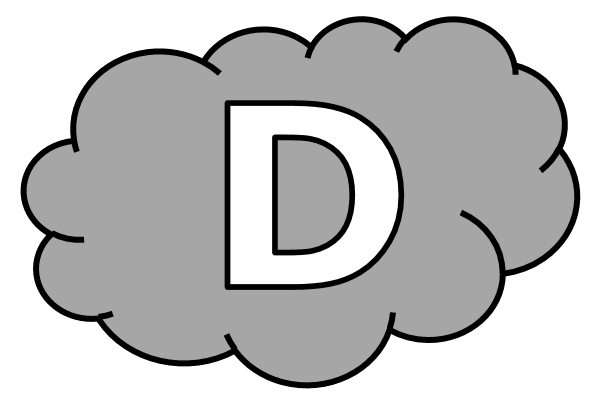 Entraînement n° 1 	 ............. bonnes réponsesAjouter des dizaines, des centaines à un nombreEntraînement n° 2 	 ............. bonnes réponsesAjouter des dizaines, des centaines à un nombreEntraînement n° 3 	 ............. bonnes réponsesAjouter des dizaines, des centaines à un nombreDéfi 				 ............. bonnes réponses512 + 80 = ............. 	4 500 + 500 = ............	2 314 + 600 = .............45 + 60 = ............. 	854 + 70 = .............	1 850 + 200 = .............684 + 40 = .............	1 524 + 200 = ............	841 + 90 = .............5 487 + 300 = ............ 	749 + 700 = .............	187 + 80 = .............2 356 + 40 = .............	478 + 800 = .............	166 + 40 = .............578 + 900 = ............. 	542 + 10 = .............	2 341 + 900 = .............Il y a deux ans, Adam mesurait 124 cm. Depuis, il a grandi de 20 cm.Combien Adam mesure-t-il maintenant ? Maintenant, Adam mesure .................. cm.79 + 70 = ............. 	2 130 + 800 = ............	4 875 + 200 = .............714 + 60 = ............. 	12 + 90 = .............	8 632 + 600 = .............584 + 30 = .............	474 + 200 = ............	589 + 30 = .............2 651 + 800 = ............ 	1 803 + 200 = .............	789 + 10 = .............4 756 + 50 = .............	1 545 + 400 = .............	3 251 + 30 = .............596 + 400 = ............. 	2 019 + 60 = .............	5 487 + 300 = .............Quand elle vient à l’école, Yasmine marche d’abord 578 m, se repose un peu puis parcourt 70 m.Quelle distance Yasmine parcourt-elle quand elle vient à l’école ? Quand elle vient à l’école, Yasmine parcourt .................. m.334 + 70 = ............. 	2 963 + 300 = ............	1 457 + 500 = .............521 + 50 = ............. 	7 861 + 30 = .............	960 + 300 = .............589 + 70 = .............	711 + 800 = ............	232 + 10 = .............4 152 + 800 = ............	3 631 + 600 = .............	774 + 30 = .............589 + 90 = .............	1 447 + 300 = .............	253 + 60 = .............852 + 400 = ............. 	547 + 20 = .............	774 + 500 = .............Dans sa tirelire, Addam avait 756 centimes. Il vient d’ajouter 70 centimes.Combien d’argent Addam a-t-il maintenant dans sa tirelire ? Addam a maintenant .................. centimes dans sa tirelire.233 + 60 = ............. 	4 578 + 600 = ............	9 456 + 300 = .............478 + 30 = ............. 	2 456 + 40 = .............	5 631 + 800 = .............851 + 50 = .............	223 + 700 = ............	288 + 70 = .............4 185 + 400 = ............ 	2 012 + 300 = .............	564 + 60 = .............878 + 30 = .............	2 145 + 700 = .............	448 + 90 = .............963 + 200 = ............. 	785 + 20 = .............	5 123 + 400 = .............Hier, Tissaïa avait lu 124 pages de son roman. Ce matin, elle en a lu 30 de plus.Combien Tissaïa a-t-elle lu de pages de son roman à présent ? À présent, Tissaïa a lu .................. pages de son roman.